A LOS INTEGRANTES DEL COMITÉ DE TRANSPARENCIA DEL CONGRESO  DEL ESTADO.P R E S E N T E S.-			En mi carácter de Presidente del Comité de Transparencia del Congreso de Coahuila,  se convoca a los integrantes del mismo, para que asistan a una reunión de trabajo que se celebrará a las 13:00 horas del día 02 de AGOSTO del presente año, en la Sala de Comisiones “Luis Donaldo Colosio Murrieta” del Palacio Legislativo “Venustiano Carranza”, con objeto de confirmar, modificar o revocar la clasificación de la información que realicen los titulares de las áreas de los sujetos obligados en el caso concreto la información relativa a la remuneración mensual de los servidores públicos contratados por el régimen de asimilados que se encuentra contenida en la contabilidad  y en proceso de fiscalización y revisión relativa al Segundo Trimestre del  Avance de Gestión Financiera 2021.			Por otra parte, solicito que con la oportunidad que se estime conveniente, se haga una confirmación sobre la asistencia de los integrantes de esta Comisión a la mencionada reunión.  A T E N T A M E N T E.SALTILLO, COAHUILA, A 16 DE JULIO DEL 2021.EL PRESIDENTE DEL COMITÉ DE TRANSPARENCIA.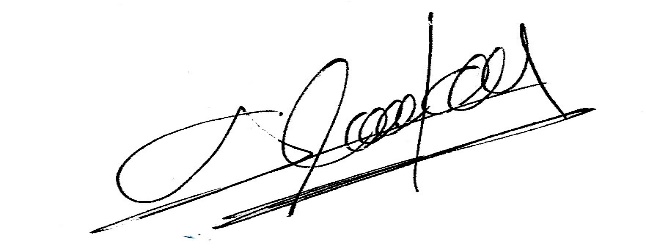 LIC. GERARDO BLANCO GUERRA.LISTA DE ASISTENCIAREUNIÓN DEL COMITÉ DE TRANSPARENCIA.02 DE AGOSTO DEL 2021.LIC. GERARDO BLANCO GUERRA.PRESIDENTE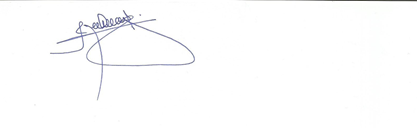 C.P. JAVIER LECHUGA JIMENEZ LABORA.VOCAL.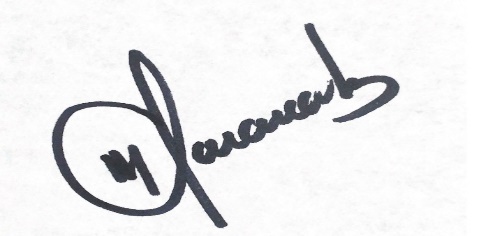 LCDA. NATALIA GUADALUPE FERNANDEZ MARTINEZ.SECRETARIA. ACTA DE LA REUNIÓN CELEBRADA POR EL COMITÉ DE TRANSPARENCIA DE LA LXI LEGISLATURA DEL CONGRESO DEL ESTADO, EL DÍA 02 DEL MES DE AGOSTO DEL AÑO 2021.En la ciudad de Saltillo, Coahuila de Zaragoza, siendo las 13:00 horas del día 02 de agosto del 2021, el Comité de Transparencia de este Congreso, celebró una reunión de trabajo en la Sala de Comisiones “Luis Donaldo Colosio Murrieta” del Palacio Legislativo “Venustiano Carranza”, con la asistencia del Oficial Mayor el Lic. Gerardo Blanco Guerra (Presidente), el Tesorero el C.P. Javier Lechuga Jiménez Labora (Vocal) y Directora Jurídica Lic. Natalia Guadalupe Fernández Martínez (Secretario). Al confirmarse que había quórum legal para la celebración de esta reunión, a continuación se dio inicio al desarrollo de la misma, conforme al siguiente:ORDEN DEL DÍA1.- Lista de Asistencia y declaración de quórum legal.2.- Orden del Día.3.- Análisis para confirmar, modificar o revocar la clasificación de la información que realicen los titulares de las áreas de los sujetos obligados caso concreto la información relativa a la remuneración mensual de los servidores públicos contratados por el régimen de asimilados que se encuentra contenida en la Contabilidad y en proceso de fiscalización y revisión relativa al Segundo Trimestre del  Avance de Gestión Financiera 2021. Relatoría de la declaración de información reservada emitida por la Unidad Administrativa, clasificación e integración y asuntos que debe conocer el Comité.4.- Asuntos generales.Después de haberse dado a conocer, el Orden del Día propuesto para el desarrollo de la reunión, fue sometido a consideración y votación, siendo aprobado por unanimidad.En seguida, se pasó a tratar los asuntos registrados en el Orden del Día, haciendo uso de la palabra el Presidente del Comité, a efecto de dar la bienvenida a los integrantes de la misma.Asimismo, hizo el planteamiento de que este comité analice para confirmar, modificar o revocar la clasificación de la información de la Declaración de información reservada realizada por la tesorería del Congreso del Estado caso concreto la información relativa a la remuneración mensual de los servidores públicos contratados por el régimen de asimilados que se encuentra contenida en la Contabilidad y en proceso de fiscalización y revisión relativa al Segundo Trimestre del  Avance de Gestión Financiera 2021. Lo anterior con fundamento en Artículo 3 fracción XIII, 5, 60 fracción IV, 61, 63, 64, 65, 66, 88 fracción II, de la Ley de Acceso a la Información Pública para el Estado de Coahuila de Zaragoza, señalando lo siguiente:Después de breves comentarios realizados por los integrantes del Comité lo sometieron a su clasificación, votación y declaran por unanimidad de votos la reserva de la información realizada por la tesorería del Congreso del Estado, caso concreto la información relativa a la remuneración mensual de los servidores públicos contratados por el régimen de asimilados que se encuentra contenida en la Contabilidad  y en proceso de fiscalización y revisión relativa al Segundo Trimestre del  Avance de Gestión Financiera 2021, al encuadrar en la hipótesis prevista en el artículos 65 fracción I, 88 fracción II y 60 fracción IV de la Ley de Acceso a la Información Pública para el Estado de Coahuila de Zaragoza. Por lo que emítase y notifíquese la resolución correspondiente.Por lo que siendo las 14:15 horas del día inicialmente señalado, se dio por concluida esta reunión.SALTILLO, COAHUILA, A 02 DE AGOSTO DEL 2021.POR EL COMITÉ DE TRANSPARENCIADE LA LXII LEGISLATURA DEL CONGRESO DEL ESTADO.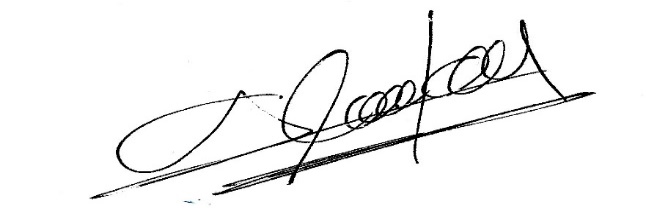 LIC. GERARDO BLANCO GUERRA.PRESIDENTEC.P. JAVIER LECHUGA JIMENEZ LABORA.VOCAL.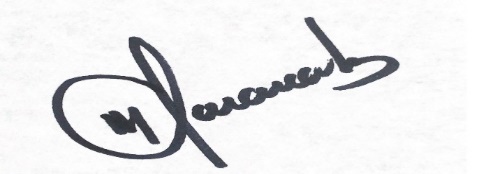 LCDA. NATALIA GUADALUPE FERNANDEZ MARTINEZ.SECRETARIO. SALTILLO, COAHUILA A 02 DE AGOSTO DE DOS MIL VEINTIUNO ------------------------------------------------------------------------------------------------------------------------------------- - --- - - - - -- - - VISTOS para resolver la Clasificación de la Información de reserva relativa a la remuneración mensual de los servidores públicos contratados por el régimen de asimilados que se encuentra contenida en la Contabilidad  y en proceso de fiscalización y revisión relativa al Segundo Trimestre del  Avance de Gestión Financiera 2021, con base en los siguientes; y RESULTANDOPRIMERO.- Que en atención a la CIRCULAR 004/2021, de fecha 12 de julio de 2021, firmado por la Licenciada Natalia Guadalupe Fernández Martínez, dirigido al Dip.  Eduardo Olmos Castro, en su calidad de Presidente de la Junta de Gobierno del Congreso del Estado y con copia a los C. Lic. Gerardo Blanco Guerra, Oficial Mayor del Congreso y al C.P. Javier Lechuga Jiménez Labora, Tesorero del Congreso, solicita lo siguiente:“Con  fundamento en el artículo 60 de la Ley de Acceso a la Información Pública del Estado de Coahuila de Zaragoza, sírvase a informar en caso de considerarlo necesario y de acuerdo a la naturaleza de los asuntos que competente a cada una de las áreas, emita el índice de expedientes que requieran  ser clasificados como reservados por información y tema debiendo motivar la clasificación, señalando las razones, motivos o circunstancias especiales que se ajustan al procedimiento de clasificación, así como la prueba de daño de conformidad a lo previsto en la Ley de Transparencia y Acceso a la Información Pública para el Estado de Coahuila de Zaragoza”SEGUNDO.- Que derivado de la CIRCULAR 004/2021 señalada en el punto anterior, el 15 de julio de 2021, mediante oficio suscrito por el C.P. Javier Lechuga Jiménez Labora, se notifica a la Lcda. Natalia Guadalupe Fernández Martínez, Titular de la Unidad de Transparencia del Congreso del Estado, la reserva de información referente a “gastos de publicidad oficial, así como la remuneración mensual por puesto de los servidores públicos contratados por el régimen de asimilados, que se encuentra contenida en la Contabilidad del Congreso en los documentos de la misma, misma que se encuentra en proceso de fiscalización y revisión por la Auditoría Superior del Estado de Coahuila de Zaragoza relativa al Segundo Trimestre de Avance de Gestión Financiera del 2021, conforme lo establecido en la Ley de Rendición de Cuentas y Fiscalización Superior del Estado de Coahuila de Zaragoza en los numerales 10 y 12, y que la misma estará disponible una vez entregada la información y culminado su proceso de revisión y fiscalización por el  Órgano Técnico Correspondiente (ASEC)TERCERO.- Sobre el particular, con fundamento en los Artículo 3 fracción XIII, 60 fracción IV, 61, 63, 64, 65, 66, 88 fracción II de la Ley de Acceso a la Información Pública para el Estado de Coahuila de Zaragoza, se expide la presente resolución en la que se advierte que dicha información, son DATOS QUE CONTIENEN OPINIONES, RECOMENDACIONES O PUNTOS DE VISTA QUE FORMAN PARTE DE UN PROCESO DELIBERATIVO DE LOS SERVIDORES PÚBLICOS, HASTA EN TANTO SEA ADOPTADA UNA DECISIÓN DEFINITIVA, QUE DEBERÁ ESTAR DOCUMENTADA, HASTA QUE LOS SERVIDORES PUBLICOS RESPONSABLES DE TOMSR LA RESOLUCIÓN RESUELVAN DE MANERA CONCLUYENTE UNA ETAPA, SEA O NO SUSCEPTIBLE DE EJECUCIÓN por lo que se desprende que la información requerida se declara INFORMACIÓN RESERVADA, toda vez que del análisis de la constancias que obran en el expediente se dispone que la información se refiere a procesos deliberativos de servidores públicos que se encuentran en proceso y por ende no han concluido el proceso administrativo de la auditoria. Asimismo, se considera que forma parte de dicho proceso deliberativo entre el despacho externo, autoridades de este Congreso y funcionarios de la Auditoria Superior del Estado de Coahuila de Zaragoza (ASEC), es decir el análisis, discusión del documento final por contener información sensible sobre la administración y hacienda del Congreso de Coahuila y que de hacerse público dicho documento pudiera generar interpretaciones erróneas por parte de los peticionarios y graves perjuicios a la administración y hacienda estatal, ya que contiene opiniones, recomendaciones o puntos de vista que forman parte de un proceso deliberativo de los servidores públicos hasta en tanto no sea adoptado la decisión definitiva, además en cuanto que no ha concluido el proceso administrativo de la Fiscalización y Rendición de Cuentas, por lo que este comité reitera pronunciarse a favor de la reserva de información. Por lo que es de advertirse que se encuentra en una fase procesal intermedia, por lo que existe todo un procedimiento de fiscalización y rendición de cuentas, con sus frases procesales, intervención de terceros (auditores externos, proveedores, Auditoria Superior del Estado de Coahuila de Zaragoza) y una determinación final (dictamen), lo que lleva a la conclusión que una vez que se haya emitido el Informe Anual de Resultados 2021 y dictaminado dicha contabilidad que contiene el segundo trimestre de avance de gestión financiera de 2021 la información será publicada en medios oficiales.En ese orden de ideas, es claro que este Congreso del Estado de Coahuila no se encuentra en condiciones de proporcionar la información solicitada en virtud de ser INFORMACION RESERVADA.Procediendo en consecuencia este Comité de Transparencia, a valorar las manifestaciones expuestas:	C  O  N  S  I  D  E  R  A  N  D  O S:	PRIMERO.- El Comité de Transparencia del Congreso del Estado de Coahuila, es competente para conocer, instruir y resolver el procedimiento de acceso a la información de conformidad con lo dispuesto en los artículos 88 párrafo tercero y fracción II de la Ley de Acceso a la Información Pública para el Estado de Coahuila de Zaragoza.SEGUNDO.- En el caso que nos ocupa, es determinar si la información solicitada a la unidad administrativa, se clasifica como INFORMACIÓN RESERVADA, por considerarse información sujeta a proceso deliberativo en términos de los establecido en los artículos Artículo 3 fracción XIII, 60 fracción IV, 61, 63, 64, 65, 66, 88 fracción II de la Ley de Acceso a la Información Pública para el Estado de Coahuila de Zaragoza, por lo que se desprende que la información es RESERVADA.Por lo anteriormente expuesto y fundado, es de resolverse y se:R E S U E L V E:	PRIMERO.- Este Comité de Transparencia del Congreso del Estado de Coahuila, resultó competente para conocer, tramitar y resolver el procedimiento de clasificación de Información Reservada  en atención a la CIRCULAR 004/2021, de fecha 12 de julio de 2021, firmado por la Licenciada Natalia Guadalupe Fernández Martínez, dirigido al Dip. Eduardo Olmos Castro, en su calidad de Presidente de la Junta de Gobierno del Congreso del Estado y con copia a los C. Lic. Gerardo Blanco Guerra, Oficial Mayor del Congreso y al C.P. Javier Lechuga Jiménez Labora, Tesorero del Congreso,  donde solicita se sirva informar en caso de considerarlo necesario y de acuerdo a la naturaleza de los asuntos que competente a cada una de las áreas, la emisión del índice de expedientes que requieran ser clasificados como reservados por información y tema, debiendo motivar la clasificación, señalando las razones, motivos o circunstancias especiales que se ajustan al procedimiento de clasificación, así como la prueba de daño de conformidad a lo previsto en la Ley de Transparencia y Acceso a la Información Pública para el Estado de Coahuila de Zaragoza, y que diera origen a clasificar como reservada la información relativa a la remuneración mensual de los servidores públicos contratados por el régimen de asimilados que se encuentra contenida en la Contabilidad  y en proceso de fiscalización y revisión relativa al Segundo Trimestre del  Avance de Gestión Financiera 2021.SEGUNDO.- Se CONFIRMA clasificar la información relativa a la remuneración mensual de los servidores públicos contratados por el régimen de asimilados que se encuentra contenida en la Contabilidad  y en proceso de fiscalización y revisión relativa al Segundo Trimestre del  Avance de Gestión Financiera, al encuadrar en la hipótesis prevista en los artículos 60 fracción IV, con fundamento en el artículo 88, fracción II de la Ley de Acceso a la Información Pública para el Estado de Coahuila de Zaragoza, de conformidad con los motivos y fundamentos expuestos en el considerando segundo.TERCERO.- Emítase, regístrese y publíquese el correspondiente Acuerdo Administrativo de Información Reservada, con el número estadístico que le corresponda.     	CUARTO.- NOTIFÍQUESE A LA UNIDAD DE TRANSPARENCIA Y  ADMISTRATIVAS LA PRESENTE RESOLUCIÓN. Así lo resolvieron y firman por unanimidad de votos, los integrantes del Comité de Transparencia del Congreso del Estado de Coahuila de Zaragoza, el Lic. Gerardo Blanco Guerra.- Presidente y Oficial Mayor.- Vocal, el C.P. Javier Lechuga Jiménez Labora y la Lic. Natalia Guadalupe Fernández Martínez, Responsable de la Unidad de Transparencia.- y Secretario.  CÚMPLASE.- -----------------------------------------------------------------------------------------------------------------------------------------------------------------------------------------------------------------------------COMITÉ DE TRANSPARENCIA DEL CONGRESO DEL ESTADO.LIC. GERARDO BLANCO GUERRA.PRESIDENTEC.P. JAVIER LECHUGA JIMENEZ LABORA.VOCAL.LIC. NATALIA GUADALUPE FERNANDEZ MARTINEZ.SECRETARIO.